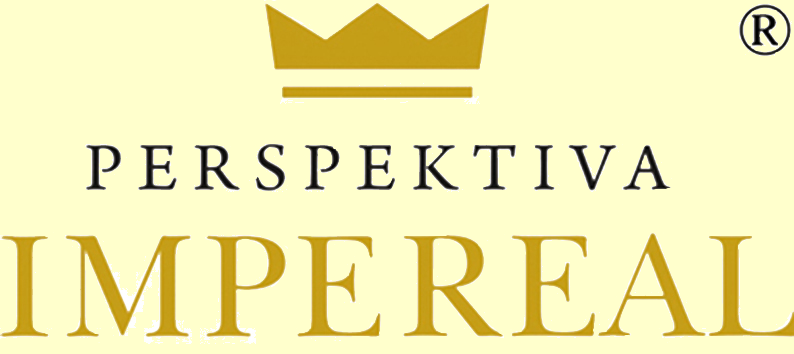 Необходимые от абитуриента данные и документы для зачисления на языковые и подготовительные курсы при Карловом университетеВас интересует возможность получения высшего образования в Чехии, заполните и отправьте нам заявление. Все данные заполняются латинскими буквами.Для первоначальной регистрации, чтобы зарезервировать за Вами место, необходимо выслать нам на e-mail Вашего менеджера:заполненную анкету (в приложении письма);отсканированную 1-ю страницу загранпаспорта;отсканированную 1-ю страницу загранпаспорта родителя (опекуна), если студент младше 18-ти лет;мотивационное письмо на русском или английском языке (почему и на кого Вы хотите учиться в Чехии, специалистом в какой области хотите быть);отсканированную копию школьного аттестата / справку из школы об обучении в последнем классе / справку из ВУЗа об обучении на 3-5 курсе - для тех, претендующих на магистерскую программу (для студентов летних и шестинедельных курсов последние два пункта не обязательны).Впоследствии для подготовки пакета документов на долгосрочную визу понадобится:Оригинал справки о несудимости из страны постоянного места жительства (не старше 1 месяца).Справка о наличии денежных средств на счету Клиента (сумма не менее 5.000 евро). Если есть возможность, показывайте сумму больше – это дополнительный плюс при рассмотрении документов на долгосрочную визу.  В подтверждении необходимо указать номер текущего счёта, номер международной карты (Visa, Master Card, Maestro), выпущенной к этому счёту и эквивалент в евро. К банковской справке обязательно приложить ксерокопию обеих сторон карты.Личные данные абитуриента:Личные данные абитуриента:Ф.И.О. заполняющего заявление Кем для Вас является абитуриентИмя, фамилия (по загранпаспорту)  Фамилия при рожденииПолДата рождения  Город и страна рожденияНомер и серия загранпаспортаГражданство Адрес (улица, номер дома и квартиры, город,  страна, почтовый индекс)Ссылка на адрес на maps.google.comКонтактный телефон: и мобильный и городской, по возможностиКонтактный e-mailДанные родителей и родственников (заполняется для долгосрочной визы):Данные родителей и родственников (заполняется для долгосрочной визы):Данные об отце (опекуне) :Данные об отце (опекуне) :Ф.И.О. Дата рожденияКем работаетКонтактный номер телефонаДанные о матери (опекуне) :Данные о матери (опекуне) :Ф.И.О. Предыдущая фамилия (девичья) Дата рожденияКем работаетКонтактный номер телефонаДанные о родных сестрах / братьях:Данные о родных сестрах / братьях:Ф.И.О., дата рожденияОбщие сведения от абитуриента (заполняется для долгосрочной визы):Общие сведения от абитуриента (заполняется для долгосрочной визы):Достигнутое  образованиеНазвание законченного учебного заведения (школы, лицея, гимназии, университета) Выберите тип ВУЗа для дальнейшего поступленияВладение иностранными языкамиИзучали ли Вы чешский язык? Сколько по времени? Укажите название школы/курса? Уровень знания чешского языкаИнтересующая Вас специальность  (экономика, международные отношения….)Проживание в общежитии Карлова университета будете заказывать? При заказе проживания в общежитии, предпочтительнее место в:
1 / 2 / 3 - местном номере (по возможности)Были ли Вы в Праге?Вы заказывали адаптационную программу у PERSPEKTIVA IMPEREAL s.r.o.?Как Вы узнали о нас?В каком городе Вы будете подаваться на визу? Как Вы желаете получить подтверждение для получения визы (экспресс-почта, обычная почта)?Будете ли Вы заказывать справку о наличии денежных средств на чешском счету?